Тема: Здоровьесберегающие технологии. Профилактика плоскостопия в дошкольном возрасте.         Сегодня в дошкольных учреждениях уделяется большое внимание здоровьесберегающим технологиям, которые направлены на решение самой главной задачи дошкольного образования – сохранить, поддержать и обогатить здоровье детей. Кроме того, серьезной задачей является и обеспечение максимально высокого уровня реального здоровья воспитанников детских садов, воспитание валеологической культуры для формирования осознанного отношения ребенка к здоровью и жизни как собственных, так и других людей.Здоровье - это состояние полного физического, психического и социального благополучия, а не просто отсутствие болезней или физических дефектов (ВОЗ).Здоровье – состояние физического и социального благополучия человека (по Уставу ВОЗ).Технология - это, прежде всего, системный метод создания, применения и определения всего процесса преподавания и усвоения знаний с учетом технических и человеческих ресурсов и их взаимодействия, ставящий своей задачей оптимизацию форм образования (ЮНЕСКО).Технология – это инструмент профессиональной деятельности педагога, соответственно характеризующаяся качественным прилагательным – педагогическая. Сущность педагогической технологии заключается в том, что она имеет выраженную этапность (пошаговость), включает в себя набор определенных профессиональных действий на каждом этапе, позволяя педагогу еще в процессе проектирования предвидеть промежуточные и итоговые результаты собственной профессионально-педагогической деятельности. Педагогическую технологию отличают: конкретность и четкость цели и задач, наличие этапов: первичной диагностики; отбора содержания, форм, способов и приемов его реализации; использования совокупности средств в определенной логике с организацией промежуточной диагностики для достижения обозначенной цели; итоговой диагностики достижения цели, критериальной оценки результатов.Здоровьесберегающая технология – это  система мер, включающая взаимосвязь и взаимодействие всех факторов образовательной среды, направленных на сохранение здоровья ребенка на всех этапах его обучения и развития. В концепции дошкольного образования предусмотрено не только сохранение, но и активное формирование здорового образа жизни и здоровья воспитанников.Здоровьесберегающие технологии в дошкольном образовании технологии, направленные на решение приоритетной задачи современного дошкольного образования – задачи сохранения, поддержания и обогащения здоровья субъектов педагогического процесса в детском саду: детей, педагогов и родителей. Цель здоровьесберегающих технологий в дошкольном образовании применительно к ребенку – обеспечение высокого уровня реального здоровья воспитаннику детского сада и воспитание валеологической культуры как совокупности осознанного отношения ребенка к здоровью и жизни человека, знаний о здоровье и умений оберегать, поддерживать и охранять его, валеологической компетентности, позволяющей дошкольнику самостоятельно и эффективно решать задачи здорового образа жизни и безопасного поведения, задачи, связанные с оказанием элементарной медицинской, психологической самопомощи и помощи.Формы организации здоровьесберегающей работы:физкультурные занятия самостоятельная деятельность детей подвижные игрыутренняя гимнастика (традиционная, дыхательная, звуковая) двигательно-оздоровительные физкультминутки физические упражнения после дневного снафизические упражнения в сочетании с закаливающими процедурами физкультурные прогулки (в парк, на стадион) физкультурные досуги спортивные праздникиоздоровительные процедуры в водной среде.Существующие здоровьесберегающие образовательные технологии можно выделить в три подгруппы:1.Организационно-педагогические технологии, определяющие структуру воспитательно-образовательного процесса, способствующие предотвращению состояния переутомления, гиподинамии и других дезадаптационных состояний; 2.Психолого-педагогические технологии, связанные с непосредственной работой педагога с детьми;3.Учебно-воспитательные технологии, которые включают программы по обучению заботе о своем здоровье и формированию культуры здоровья.Плоскосто́пие — изменение формы стопы, характеризующееся опущением её продольного и поперечного сводов.Возраст с 5 до 7 лет является наиболее благоприятным периодом формирования осознанного отношения детей к своему здоровью и физическим возможностям. Важнейшей предпосылкой формирования у ребенка позиции созидателя по отношению к своему здоровью является наличие у него потребности в здоровом образе жизни, которая формируется при соблюдении ряда специфических условий, одним из которых является рефлексия ребенком своих физических возможностей и их взаимосвязи с состоянием здоровья.Наблюдая за детьми на физкультурных занятиях, в свободной деятельности, мы обратили внимание на то, что у некоторых детей неправильная осанка, быстро наступает усталость стоп, дети часто и долго болеют, что является развитию сколиоза и плоскостопия, нарушению функций организма. Это подтверждается врачебными диагнозами, которые фиксируются в медицинских картах детей. На такие мелочи родители не всегда обращают внимание, им кажется, что ребенок еще слишком мал, чтобы у него была красивая осанка и правильная стопа, крепкое здоровье. Именно сейчас, когда ребенок активно растет, а нога и позвоночник испытывают нагрузки, начинается их нарушение. Сколиоз и плоскостопие у детей обнаруживается еще до школы. Проблема неправильного процесса формирования осанки и стопы, заболевания детьми ОРВИ, существует и нашем детском саду. Чтобы определить эти нарушения, необходим осмотр ребенка. Понимая необходимость совершенствования процесса профилактики плоскостопия и нарушения осанки, укрепление здоровья у дошкольников, в целях укрепления опорно-двигательного аппарата детей дошкольного возраста, я разработала проект физкультурно- оздоровительной работы «Спортивное путешествие».  Данный проект обеспечивает  профилактику нарушений плоскостопия детей дошкольного возраста, а также способствует укреплению физического и психического здоровья детей. В моей группе данный проект используется второй год. Начало работы было в старшей группе и продолжилось в подготовительной группе. В период дошкольного и младшего школьного возраста стопа находится в стадии интенсивного развития, её формирование ещё не завершено, поэтому любые неблагоприятные внешние воздействия могут приводить к возникновению различных функциональных отклонений.С другой стороны, в этот возрастной период организм отличается большой пластичностью, в связи с чем, можно сравнительно легко приостановить развитие плоскостопия или исправить его путём укрепления мышц и связок стоп.Успешная профилактика и коррекция плоскостопия возможны на основе комплексного использования всех средств физического воспитания: гигиенических факторов (гигиена обуви и правильный ее подбор в соответствии с назначением)  и физических упражнений (специальные комплексы упражнений, направленные на укрепление мышц стопы и голени и формирование сводов стопы.Цель проектаВыявление тех механизмов и методов, с помощью которых можно организовать физическое воспитание таким образом, чтобы оно обеспечивало ребенку гармоничное развитие, укрепления здоровья и повышения его уровня, приобщение детей к физической культуре. Задачи проектаОздоровительные1. Охрана и укрепление физического и психического здоровья детей. 2. Совершенствование функций организма, повышение его защитных свойств и устойчивости к различным заболеваниям. 3. Формирование правильной осанки и укрепление всех групп мышц, содействие профилактике плоскостопия. Образовательные1. Создание условий для реализации потребности детей в двигательной активности. 2. Развивать двигательные способности детей и физических качеств (быстрота, сила, выносливость, гибкость, подвижность в суставах, ловкость) .3. Формировать у детей умения и навыки правильного выполнения движений. Воспитательные1. Воспитание потребности в здоровом образе жизни 2. Воспитывать положительные черты характера. 3. Воспитывать чувство уверенности в себе. Актуальность данной проблемы определяется тем, что перед дошкольным учреждением стоит задача по воспитанию физически, психически здорового ребенка. Принципы реализации проекта1. Принцип индивидуальности. 2. Принцип доступности. 3. Принцип систематичности. 4. Принцип активности, самостоятельности, творчества. 5. Принцип последовательности. 6. Принцип эмоционального благополучия каждого ребенка. 7. Принцип научности. 8. Принцип оздоровительной направленности. Диагностика плоскостопияДиагностика детей ведется на основе, данных плантографа и данных медицинского осмотра, рекомендаций врачей-специалистов (педиатра, ортопеда, хирурга, педиатра).Диагноз плоскостопия подтверждается плантографией - получением отпечатков стоп. Для проведения плантографии используют плантограф рамку с натянутой на нее непромокаемой тканью с нижней стороны смазанную краской. Обследуемый ставит ногу на плантограф и встает с равномерной нагрузкой на обе ноги. Исследуемую стопу обводят. Иногда между 3 и 4 пальцами на уровне головок плюсневых костей ставят точку. На плантограмме соединяют эту точку с центром пятки. Полученная линия является границей грузового и рессорного сводов. В норме грузовой свод закрашен, рессорный - свободен. Есть и другие способы обработки плантограммы. На рисунках приведены примеры плантограмм здоровой (1) и плоской (2) стоп. Иногда для уточнения диагноза необходима рентгенография. 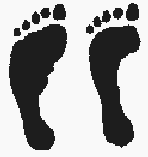 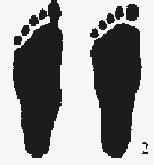 Диагностикуплантографом мы используем 2раза в год (в начале учебного года и в конце учебного года).Плоскостопие рассматривается как нарушение функций стопы, которое внешне проявляется в опущении сводов стопы, это вызвано ослаблением мышц и растяжением ее связок. Что в дальнейшем способствует и является одной из причин скалиотических нарушений осанки. Таким образом, целью моего исследования является разработка методов профилактики плоскостопия и нарушения осанки у детей дошкольного возраста  на занятиях по физическому воспитанию.В соответствии с целью исследования в своей работе я поставила следующие задачи: Разработать методику профилактики деформации стопы и укрепления мышц спины у детей дошкольного возраста; Реализовать методику профилактики деформации стопы и нарушений осанки; Причин плоскостопия очень много: это и наследственная предрасположенность (скорее к определенному образу жизни), парез или паралич подошвенных мышц стопы или голени, травмы костей стопы и лодыжек. Наиболее частая причина - общая слабость костно-мышечной системы в результате перенесенного рахита, частых или длительных заболеваний. Особенно опасна на фоне слабости мышечно-связочного аппарата перегрузка стоп: длительное стояние, долгая непрерывная ходьба, избыточный вес ребенка. Крайне неблагоприятно на состоянии стоп сказывается ношение плохо подобранной обуви. Плоскостопие - заболевание прогрессирующее поэтому, чем раньше начато лечение, тем лучшие результаты оно приносит. И наоборот, запущенные случаи лечатся гораздо труднее.Работа по профилактике и коррекции плоскостопия и нарушений осанки у детей в условиях ДОУ мной осуществляться систематически. Она включает ежегодную диагностику состояния сводов стопы у детей, создание полноценной развивающей физкультурно-оздоровительной среды, обеспечение рекомендуемого двигательного режима, соблюдение гигиенических условий, а также правильную организацию физического воспитания и валеологического образования. С целью закаливания стоп и профилактике плоскостопия, укрепления организма детей во время оздоровительных занятий дети занимаются босиком. Для эмоционального комфорта во время организации и проведения двигательной активности детей способствует музыкальное сопровождение физкультурно-оздоровительных занятий. С детьми, у которых выявлена функциональная недостаточность стоп, или плоскостопие, я провожу индивидуальную работу.Основными средствами для профилактики плоскостопия и нарушений осанки в моей работе являются: закаливание, специальные физические упражнения, коррегирующая гимнастика, самомассаж.	Закаливание.  Наибольший эффект достигается тогда, когда упражнения выполняются без обуви. Поэтому дети занимаются на занятиях по физическому воспитанию в носках, а на занятиях корригирующей гимнастики босиком, в хорошо проветренном зале, что также способствует  закаливанию организма.	Самомассаж.     Для повышения интереса и активности детей я использую тренажеры и нестандартное оборудование. Упражнения на них укрепляют связочно-мышечный аппарат, улучшается крово- и лимфо-обращение.Для самомассажа я использую массажный коврик или массажный ролик. Так как резиновые изделия имеют следующие преимущества перед пластмассовыми: 1) они более мягко воздействуют на ткани ребенка; 2) составляющие их массажные элементы можно захватывать пальцами ног. Продолжительность аппаратного самомассажа 2 - 5 минут, в зависимости от возраста и подготовленности детей, общей продолжительности занятия.	Самомассаж я так же провожу как отдельную процедуру, или включаю в занятие лечебной гимнастикой в качестве вводной или заключительной части. Сила, с которой стопы давят на массажный коврик (ролик), определяется чувствительностью ребенка. В процессе проведения самомассажа дети не должны испытывать болевых ощущений. Первые процедуры проводят сидя. В последующем вводная и основная части проводятся сидя, а заключительная - стоя. После массажа,  дети ложаться на несколько минут с приподнятыми над горизонтальной поверхностью ногами.     Пособия для профилактики плоскостопия применяемые мной для самомассажа:а)  Дорожка из обручей  - состоит из нескольких обручей, соединенных между собой тонким шнуром. Дорожка закрепляется за крючки на противоположных сторонах зала. Высота регулируется в зависимости от упражнений и возраста детей. Дорожка используется для упражнений в разных видах ходьбы, бега, прыжков.б)  Дорожка – лесенка, которая представляет собой полосы из поролона длиной до  и шириной 18 – 20см. Способ соединения и крепления такой же, как и у дорожки из обруча. Использую для формирования правильной осанки, профилактики плоскостопия, бега.в)  Коврик массажерный из пуговиц.г)  Поролоновые палочки и трубочки.д)  Мешочки с песком и камешками.е)  Массажеры роликовые.ж) Мягкие мячи (для ОРУ).з)  Диск «Здоровья», улучшающий функции голеностопного, коленного и тазобедренного сустава.  Для увеличения эффекта сделала на диск съемный массажерный коврик.         Все эти пособия для  профилактики плоскостопия применяю для индивидуальной работы с детьми и для самостоятельных упражнений. В вводной части занятия предлагаю детям пройтись по массажерам, расположенным одиночно или дорожкой в одну или две параллельные линии. При выполнении основных движений поточным или групповым способом эти упражнения использую как промежуточные.       В заключительной части занятия в течение 3 – 5 минут применяю самомассаж, который помогает хорошо расслабить мышцы ног после нагрузки. Он выполняется в следующей последовательности: вначале растирают пальцы, затем поглаживанием и растиранием массируют подошвенную и тыльную часть стопы, пятки, аххилово сухожилие, голенстопный сустав и голень.Корригирующая гимнастика   	 По результатам анкетирования и медицинской диагностики, мной отобрана специальная группа детей с плоскостопием. Эти дети занимаются корригирующей гимнастикой  после дневного сна 2 раза в неделю по 20-30 мин. Занятия провожу групповым способом под музыкальное сопровождение. Проведение таких занятий позволяет своевременно и эффективно устранять формирования нарушений свода стопы у детей. На первых занятиях дети знакомятся с предлагаемыми упражнениями и осваивают их правильное выполнение, адаптируются к возрастающим физическим нагрузкам. Далее физическая нагрузка на занятиях возрастает и сохраняется на достигнутом уровне.    При проведении элементов занятий корригирующей гимнастикой мной соблюдаются следующие принципы:индивидуализации в методике и дозировке физических упражнений в зависимости от особенностей заболевания и общего состояния ребенка;системности воздействия с обеспечением определенного подбора упражнений и последовательности их применения;регулярности воздействия, которое обеспечивает развитие и восстановление функциональных возможностей организма;длительности применения физических упражнений, поскольку восстановление нарушенных функций возможно лишь при условии длительного и упорного повторения упражнений;постепенного нарастания физической нагрузки: в первые 7 – 10 дней нагрузка постепенно нарастает, затем выходит на определенное плато и в последние 7 дней плавно снижается;разнообразия и новизны в подборе и применении физических упражнений: целесообразно через каждые 2 – 3  недели обновлять      20 – 30% упражнений;умеренности воздействия физических упражнений: продолжительность занятий 20-30 минут в сочетании с дробной физической нагрузкой;соблюдения цикличности при  выполнении физической нагрузки в соответствии с показаниями: чередование упражнений с отдыхом, упражнения на расслабление;всестороннего воздействия на организм ребенка с целью совершенствования механизмов регуляции и адаптации к физическим нагрузкам;	Специальные физические упражненияК специальным упражнениям при плоскостопии, я отношу так же упражнения, способствующие укреплению передней большеберцовой, длинного разгибателя пальцев, длинного разгибателя 1 пальца, коротких мышц стоп, увеличению длины трехглавой мышцы голени, формированию свода стопы. Эффективны упражнения с захватом и перекладыванием мелких и крупных предметов, перекатыванием предметов, ходьба по палке, обручу, ребристой доске, следовой дорожке, ходьба на носках, на пятках, на наружной стороне стопы. Учитывая высокий процент ортопедической патологии, в частности деформаций стоп у детей, я решила, что  необходимо увеличить  объем целенаправленной двигательной активности с использованием традиционных и нетрадиционных форм физической культуры в течение всего времени пребывания ребенка в детском саду. Рациональное распределение регламентированной по формам и интенсивности физической нагрузки позволило мне полностью удовлетворить биологическую потребность детей в движениях, соответствующую функциональным возможностям растущего организма, одновременно укрепив мускулатуру и сумочно-связочный аппарат нижних конечностей.Создание полноценной физкультурно- оздоровительной среды для работы по профилактике опорно-двигательного аппарата у дошкольников, предусматривает наличие оборудования и инвентаря, способствующего формированию осанки, укреплению мышц стопы и оказывающего положительное влияние на формирование сводов стопы (ребристые и наклонные доски, гимнастическая стенка, обручи, мячи, скакалки, гимнастические палки, батут, специальные тренажеры и т. д.) Таким образом, акцент в оздоровительной работе проекта «Спортивное путешествие» делается на повышение сопротивляемости организма к ОРВИ, профилактику плоскостопия и нарушений осанки у детей.   	 Наличие гладкой стены,  позволяет ребенку, встав к стене, принять правильную осанку, имея 5 точек соприкосновения: затылок, лопатки, ягодицы, икроножные мышцы, пятки; ощутить правильное положение собственного тела в пространстве, вырабатывая проприоцептивное мышечное чувство, которое при постоянном повторении передается и закрепляется в ЦНС - за счет импульсов, поступающих с рецепторов мышц. Впоследствии навык правильной осанки закрепляется не только в статическом (исходном) положении, но и при ходьбе, при выполнении упражнений. Использование мной нестандартного оборудования в оздоровительной работе с детьми, очень эффективно, т.к. новые игрушки для детей всегда радость, тем более что эти игрушки может ребёнок сделать вместе с мамой и папой.  Привлекая к физкультурно-оздоровительной работе всю семью, тем самым я решаю  одну из задач физического воспитания.Рекомендации  родителям.Успешное решение оздоровительных задач физического воспитания я осуществляю на основе совместной деятельности педагогического коллектива образовательных учреждений и родителей.       В педагогическом взаимодействии с родителями используются разнообразные формы работы по укреплению и сохранению здоровья детей и повышению их физических качеств:•информация для родителей на стендах, папках-передвижках, консультации;•устные журналы с участием различных специалистов;•инструктивно-методические занятия по профилактике нарушений осанки, деформации стопы;•семинары-практикумы;•деловые игры и тренинги;•«открытые дни» для родителей с просмотром разнообразных занятий в физкультурном зале, закаливающих лечебных процедур;•физкультурные досуги и праздники с участием родителей;•демонстрация видеофильмов о работе, проводимой в ДОУ по коррекции осанки и нарушению плоскостопия, укреплению организма детей. Ожидаемый итоговый результат освоения программы1. Повышение уровня физического, психического здоровья детей. 2. Снижение количества дней, пропущенных одним ребенком по болезни. 3. Увеличение доли детей, вовлеченных в профилактические мероприятия. 4. Усвоение программы. 5. Нормализация статистических и динамических функций организма, общей и мелкой моторики. 6. Положительный результат темпов прироста физических качеств. 7. Скоординированность действий педагога и специалиста в физкультурно-оздоровительной работе с детьми. 8. Повышение активности родителей в совместной работе по укреплению здоровья детей. 9. В конце каждого триместра родителям выдается комплекс специальных упражнений, которые ребенок должен выполнять дома. Домашние задания проводятся за 1,5 – 2 часа до сна, заканчиваются водными процедурами.       При комплексном применении всех средств физического воспитания достигается наибольший результат коррекции плоскостопия, т.к. каждое из них по-разному влияет на организм ребенка.Таким образом, очень важно, чтобы каждая из рассмотренных технологий имела оздоровительную направленность, а используемая в комплексе здо-ровьесберегающая деятельность в итоге сформировала бы у ребенка стойкую мотивацию на здоровый образ жизни, полноценное и неосложненное развитие.Применение в работе ДОУ здоровьесберегающих педагогических технологий повысит результативность воспитательно-образовательного процесса, сформирует у педагогов и родителей ценностные ориентации, направленные на сохранение и укрепление здоровья воспитанников, если будут созданы условия для возможности корректировки технологий, в зависимости от конкретных условий и специализации ДОУ; если, опираясь на статистический мониторинг здоровья детей, будут внесены необходимые поправки в интенсивность технологических воздействий, обеспечен индивидуальный подход к каждому ребенку; будут сформированы положительные мотивации у педагогов ДОУ и родителей детей.Учитывая актуальность проблемы, я считаю, что физическое развитие детей, направленное на коррекцию и профилактику плоскостопия и нарушения осанки у дошкольников, сегодня как никогда востребовано именно в ДОУ. Таким образом, формирование здоровой личности дошкольника возможно при обеспечении действенной взаимосвязи физического воспитания с целенаправленным развитием его личности в специально созданной и гигиенически организованной социальной среде, способствующей развитию самоуправления, автономности, адекватности самооценки, креативности и коммуникативности.Состояние свода стопы2013 год2014 год2014 годИЗМЕНЕНИЕ СВОДА СТОПЫПлоскостопие22%12%4%Уплощение50%48%29%Норма28%40%67%